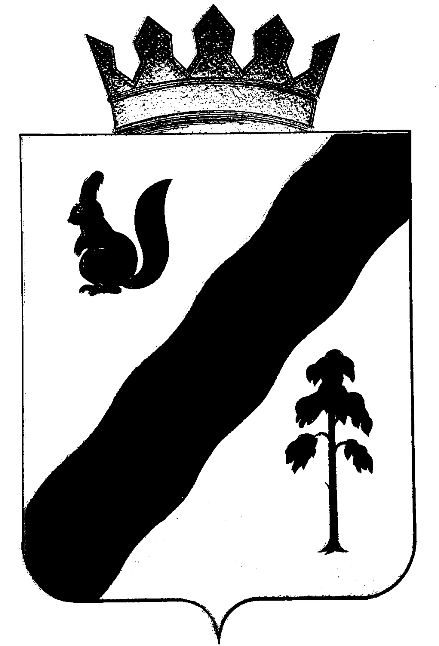 ПОСТАНОВЛЕНИЕАДМИНИСТРАЦИиГАЙНСКОГО МУНИЦИПАЛЬНОГО ОКРУГАПЕРМСКОГО КРАЯО признании утратившим силу постановления
администрации Гайнского муниципального района от 04 апреля 2019 года №  «Об утверждении порядка выдачи разрешений на размещение мест сбора и (или) накопления отходов на территории Гайнского муниципального района»

          С целью приведения нормативных правовых актов в соответствие с действующим законодательством, руководствуясь Уставом Гайнского муниципального округа,
администрация Гайнского муниципального округа ПОСТАНОВЛЯЕТ:
          1. Признать утратившим силу постановление администрации Гайнского муниципального района от 04 апреля 2019 года №   «Об утверждении порядка выдачи разрешений на размещение мест сбора и (или) накопления отходов на территории Гайнского муниципального района».
            2. Настоящее Постановление вступает в силу с момента официального опубликования в районной газете «Наше Время» и подлежит размещению на официальном сайте администрации Гайнского муниципального округа.3. Контроль за исполнением настоящего постановления оставляю за собой.Глава муниципального округа – глава администрации Гайнского муниципального округа                                           Е.Г. Шалгинских07.07.2020г.№